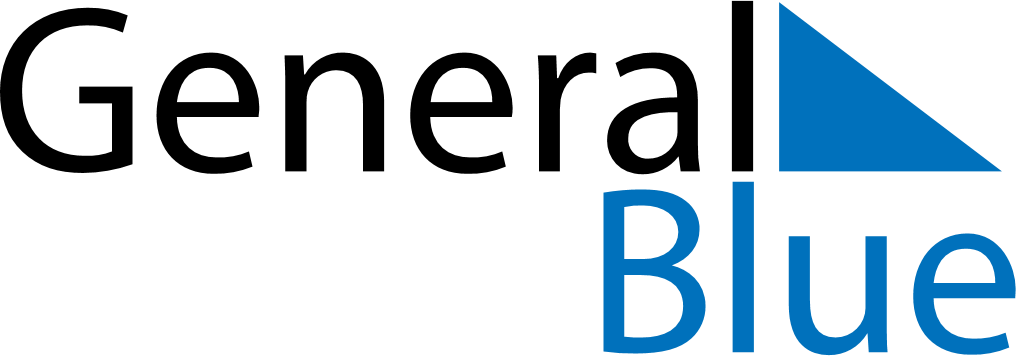 May 2024May 2024May 2024May 2024May 2024May 2024Kiel, GermanyKiel, GermanyKiel, GermanyKiel, GermanyKiel, GermanyKiel, GermanySunday Monday Tuesday Wednesday Thursday Friday Saturday 1 2 3 4 Sunrise: 5:41 AM Sunset: 8:51 PM Daylight: 15 hours and 10 minutes. Sunrise: 5:39 AM Sunset: 8:53 PM Daylight: 15 hours and 14 minutes. Sunrise: 5:37 AM Sunset: 8:55 PM Daylight: 15 hours and 18 minutes. Sunrise: 5:35 AM Sunset: 8:57 PM Daylight: 15 hours and 22 minutes. 5 6 7 8 9 10 11 Sunrise: 5:33 AM Sunset: 8:59 PM Daylight: 15 hours and 25 minutes. Sunrise: 5:31 AM Sunset: 9:00 PM Daylight: 15 hours and 29 minutes. Sunrise: 5:29 AM Sunset: 9:02 PM Daylight: 15 hours and 33 minutes. Sunrise: 5:27 AM Sunset: 9:04 PM Daylight: 15 hours and 37 minutes. Sunrise: 5:25 AM Sunset: 9:06 PM Daylight: 15 hours and 40 minutes. Sunrise: 5:23 AM Sunset: 9:08 PM Daylight: 15 hours and 44 minutes. Sunrise: 5:21 AM Sunset: 9:09 PM Daylight: 15 hours and 48 minutes. 12 13 14 15 16 17 18 Sunrise: 5:19 AM Sunset: 9:11 PM Daylight: 15 hours and 51 minutes. Sunrise: 5:18 AM Sunset: 9:13 PM Daylight: 15 hours and 55 minutes. Sunrise: 5:16 AM Sunset: 9:15 PM Daylight: 15 hours and 58 minutes. Sunrise: 5:14 AM Sunset: 9:16 PM Daylight: 16 hours and 2 minutes. Sunrise: 5:13 AM Sunset: 9:18 PM Daylight: 16 hours and 5 minutes. Sunrise: 5:11 AM Sunset: 9:20 PM Daylight: 16 hours and 8 minutes. Sunrise: 5:09 AM Sunset: 9:21 PM Daylight: 16 hours and 12 minutes. 19 20 21 22 23 24 25 Sunrise: 5:08 AM Sunset: 9:23 PM Daylight: 16 hours and 15 minutes. Sunrise: 5:06 AM Sunset: 9:25 PM Daylight: 16 hours and 18 minutes. Sunrise: 5:05 AM Sunset: 9:26 PM Daylight: 16 hours and 21 minutes. Sunrise: 5:03 AM Sunset: 9:28 PM Daylight: 16 hours and 24 minutes. Sunrise: 5:02 AM Sunset: 9:29 PM Daylight: 16 hours and 27 minutes. Sunrise: 5:01 AM Sunset: 9:31 PM Daylight: 16 hours and 30 minutes. Sunrise: 4:59 AM Sunset: 9:33 PM Daylight: 16 hours and 33 minutes. 26 27 28 29 30 31 Sunrise: 4:58 AM Sunset: 9:34 PM Daylight: 16 hours and 35 minutes. Sunrise: 4:57 AM Sunset: 9:35 PM Daylight: 16 hours and 38 minutes. Sunrise: 4:56 AM Sunset: 9:37 PM Daylight: 16 hours and 41 minutes. Sunrise: 4:55 AM Sunset: 9:38 PM Daylight: 16 hours and 43 minutes. Sunrise: 4:54 AM Sunset: 9:40 PM Daylight: 16 hours and 45 minutes. Sunrise: 4:53 AM Sunset: 9:41 PM Daylight: 16 hours and 48 minutes. 